PLANO DE ENSINO E APRENDIZAGEM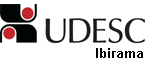 DEPARTAMENTO: CIÊNCIAS CONTÁBEIS DISCIPLINA: MATEMÁTICA FINANCEIRA I 			SIGLA: 21MAF I (pré requisito 11MAT)       CARGA HORÁRIA TOTAL: 72HPROFESSOR: Edson Elias Citadin 	E-MAIL: eec.nosde@bol.com.brCURSO(S): CIÊNCIAS CONTÁBEIS                        SEMESTRE/ANO: 02 / 2014OBJETIVO GERAL DO CURSO: Formar profissionais habilitados ao exercício da profissão contábil, proativos, críticos e reflexivos que promovam o desenvolvimento sustentável das organizações e da sociedade, com senso de responsabilidade, competência, criatividade, ética e iniciativa, capacitados a gerenciar informações, assessorando na tomada de decisões. EMENTA: Juro simples e desconto simples. Juro composto e desconto composto. Capitalização e Descapitalização. Prazo médio e Taxa média. Taxas nominais, efetivas, equivalentes, unificadas e reais. Série de Pagamentos e Desembolsos. OBJETIVO GERAL DA DISCIPLINA: Proporcionar ao aluno condições para adquirir e aplicar na área de seu interesse os conceitos de Matemática Financeira.OBJETIVOS ESPECÍFICOS/DISCIPLINA: O aluno deverá ser capaz de calcular e interpretar o conceito de juro; diferenciar taxas nominais e taxas efetivas; resolver problemas envolvendo juros simples e juros compostos; resolver problemas envolvendo descontos e séries.* A aula referente 02/10 será recuperada na forma de atividade a distância que será disponibilizada no SIGA ou MOODLE na data de 18/10.METODOLOGIA PROPOSTA: METODOLOGIA PROPOSTA:Aulas expositivas e dialogadas. Recurso áudio visual (data show). Exemplos e resolução e interpretação de exercícios. Aulas no laboratório de informática. Utilização da calculadora HP 12C.AVALIAÇÃO: A avaliação será realizada no decorrer do semestre através de 3 (três) provas individual e sem consulta , 2 (dois) trabalho em dupla. A média semestral será ponderada respectivamente MS=(P1+P2+P3+(T1+T2))/4. Será considerado aprovado o aluno que obtiver média semestral superior ou igual a 7 (sete) e frequência maior ou igual a 75% das aulas ministradas.Obs.:- O aluno (a) que não realizar as avaliações (provas e trabalhos) na data estabelecida deverá preencher requerimento junto à secretaria para realização de avaliação em nova data conforme Resolução e entrar em contato com o professor para que este estipule novo dia e horário.- As datas das avaliações poderão sofrer alterações, bem como o conteúdo quando houver necessidade.- As listas de exercícios e o material utilizado nas aulas serão dispostos no SIGA ou MOODLE.Bibliografia Básica:- HAZZAN, Samuel; POMPEU, José Nicolau. Matemática Financeira Aplicada. 6ª Ed. São Paulo: Saraiva, 2008. Número de chamada 650.01513 H431m 6.ed- MATHIAS, Washigton; GOMES, José M. Matemática Financeira. 5 ed. São Paulo: Atlas, 2008. Número de Chamada: 650.01513 M431m 5. ed- NETO, Alexandre Assaf. Matemática Financeira e suas aplicações. 11ª ed. São Paulo: Atlas, 2009. Número de Chamada: 650.01513 A844m 11. edBibliografia Complementar:- BAUER, U. R. Calculadora HP-12C, Manuseio, Cálculos Financeiros e Análise de Investimentos. 2ª ed., São Paulo: Atlas, 2006. Número de Chamada: 650.01513 B344c 2.ed- MORGADO, Augusto Cesar; WAGNER, Eduardo. ZANI, Sheila. Progressões e Matemática Financeira. Rio de Janeiro: SBM Coleção Professor de Matemática. 2001. Número de Chamada: 650.01513 P977m 6.ed- PUCCINI, A. de Lima. Matemática Financeira. Objetiva e Aplicada. São Paulo: Saraiva. 2001 Número de Chamada: 650.01513 P977m 6.ed- SILVA, Andre Luiz Carvalhal Da. Matemática Financeira Aplicada, 2ª ed. São Paulo: Atlas, 2007. Número de Chamada 650.01513 S586m.- VIEIRA, Jose Dutra Sobrinho. Matemática Financeira. 7ª ed. São Paulo: Atlas, 2000. Número de Chamada 650.01513 V657m 7.ed.DataHorário ConteúdoAula 1      31/07 18:50 – 22:20- Apresentação do Plano de Ensino- Visão geral da disciplina- Revisão matemática básica- Juro simples e montanteAula 2      07/08 18:50 – 22:20- Juro exato e comercial- Valor nominal e atual- Taxa proporcional e equivalente- Conceito de desconto- Desconto racional, comercial e bancário.Aula 3      14/08 18:50 – 22:20- Desconto racional, comercial e bancário.- Taxa de juros efetivaAula 4      21/08 18:50 – 22:20- Exercícios e revisão para  P1Aula 5      28/08 18:50 – 22:20P1- Relação entre simples e composto- Juros composto e montanteAula 6      04/0918:50 – 22:20 - Juro composto e montante- Valor nominal e atual- Taxa equivalente, efetiva e nominalAula 7      11/09 18:50 – 22:20- Resolução exercícios com calculadora HP12C- Taxa de juro real e aparenteAula 8      18/0918:50 – 22:20- Equivalência de CapitalAula 9      25/0918:50 – 22:20-  Desconto Composto 02/10*18:50 – 22:20SEMANA ACADÊMICAAula 10   09/1018:50 – 22:20- Exercícios e revisão para  P2Aula 11    16/10 18:50 – 22:20P2 - Séries de PagamentosAula 12   18/10(aula a distância)Recuperação da SEMANA ACADÊMICA- Séries de Pagamentos- Modelo básicoAula 13    23/1018:50 – 22:20T1 – Data de entrega da lista 23/10Aula 14    30/1018:50 – 22:20- Resolução exercícios com calculadora HP12C de Séries de PagamentosAula 15   06/1118:50 – 22:20T2 – Data de entrega da lista 06/11Aula 16   13/1118:50 – 22:20- Séries de Pagamentos- Modelo genéricoAula 17   20/1118:50 – 22:20- Exercícios e revisão para  P3Aula 18   27/1118:50 – 22:20P306/12 18:50 – 22:00EXAME